In 1 Minute auf den Punkt 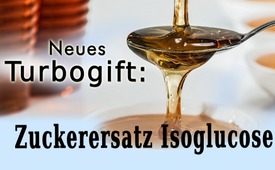 Neues Turbogift: Zuckerersatz Isoglucose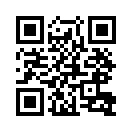 Der herkömmliche Zucker in Nahrungsmitteln wird in der EU zunehmend gegen die US-amerikanische Isoglucose ausgetauscht. Mehrere Studien belegen, dass durch diesen andersartigen Stoff gravierende Krankheiten verursacht werden.Neues Turbogift: Zuckerersatz Isoglucose
Unbemerkt von der Öffentlichkeit wird in der EU der herkömmliche Zucker in Nahrungsmitteln gegen die US-amerikanische Isoglucose ausgetauscht.
Isoglucose, oft als Fructose- und Glucosesirup deklariert, ist ein künstlich hergestellter Industriezuckersirup, der in Schokolade, Brot, Back- und Teigwaren, Süßigkeiten oder Grillsaucen verwendet wird.
Laut US-Forscherin Kathleen Page, Yale University, verursacht Isoglucose zahlreiche Leiden im Alltag, darunter Diabetes, Übergewicht, Bauchkrämpfe, Übelkeit, Blähungen, Durchfall oder Kopfschmerzen.
Verschiedene Studien belegen Krebs, Unfruchtbarkeit, Alzheimer, Parkinson und Depressionen.
Wissenschaftler an der University of California in Los Angeles stellen bei Versuchen mit Ratten Genveränderungen fest. Soll die Bevölkerung gezielt krank gemacht oder gar reduziert werden?von ab.Quellen:https://www.evidero.de/schaedlicher-maissirup

https://unsere-natur.net/neues-turbogift-isoglukose-aus-den-usa-still-und-heimlich-in-europa-zugelassen/Das könnte Sie auch interessieren:#Ernaehrung - Ernährung - www.kla.tv/Ernaehrung

#1MinuteAufDenPunkt - In 1 Minute auf den Punkt - www.kla.tv/1MinuteAufDenPunkt

#Zucker - www.kla.tv/Zucker

#GesundheitMedizin - Gesundheit & Medizin - www.kla.tv/GesundheitMedizinKla.TV – Die anderen Nachrichten ... frei – unabhängig – unzensiert ...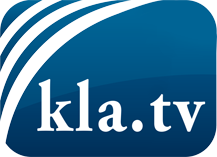 was die Medien nicht verschweigen sollten ...wenig Gehörtes vom Volk, für das Volk ...tägliche News ab 19:45 Uhr auf www.kla.tvDranbleiben lohnt sich!Kostenloses Abonnement mit wöchentlichen News per E-Mail erhalten Sie unter: www.kla.tv/aboSicherheitshinweis:Gegenstimmen werden leider immer weiter zensiert und unterdrückt. Solange wir nicht gemäß den Interessen und Ideologien der Systempresse berichten, müssen wir jederzeit damit rechnen, dass Vorwände gesucht werden, um Kla.TV zu sperren oder zu schaden.Vernetzen Sie sich darum heute noch internetunabhängig!
Klicken Sie hier: www.kla.tv/vernetzungLizenz:    Creative Commons-Lizenz mit Namensnennung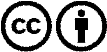 Verbreitung und Wiederaufbereitung ist mit Namensnennung erwünscht! Das Material darf jedoch nicht aus dem Kontext gerissen präsentiert werden. Mit öffentlichen Geldern (GEZ, Serafe, GIS, ...) finanzierte Institutionen ist die Verwendung ohne Rückfrage untersagt. Verstöße können strafrechtlich verfolgt werden.